<Insertar el logo de PTA>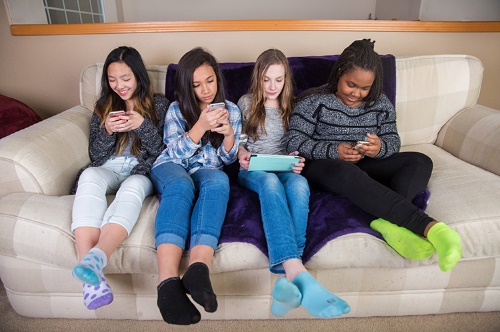 ¡Invitamos a las Familias a Conversar sobre Cómo Construir Comunidades Virtuales Positivas! ¿No pueden asistir a la sesión de Crear y Pertenecer presencial de [Nombre de PTA]?  ¡Entonces, pueden aprender desde casa!Esta sesión A Tu Propio Ritmo ayuda a las familias a charlar sobre la forma de forjar pertenencia en Internet en el momento que les sea más conveniente. Más información: {Inserte el enlace de la sesión A Tu Propio Ritmo o el código QR]Durante este programa, los adolescentes y sus padres o guardianes van a:Explorar el uso de la tecnología como herramienta comunicacional y relacional.Conversar sobre la forma de forjar la pertenencia y tener comunidades positivas en el mundo digital.Aprender a navegar la privacidad y la seguridad en las plataformas digitales.Tener charlas familiares interactivas sobre escenarios, experiencias y expectativas virtuales. 